Научное общество обучающихся школыКЛЯТВА ЮНЫХ ИССЛЕДОВАТЕЛЕЙВступая в ряды юных исследователей,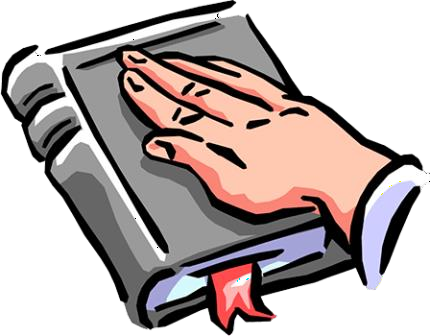 клянетесь ли вы:С огоньком служить науке, Всемерно упражнять голову и руки,Не сдаваться и искать, Силу знаний умножать,С неизвестным не мириться, Непрерывно открывать и узнавать,Перед трудностью ни в чём не уступать, Радоваться успехам товарищей,Защищать честь нашей школы и родного города?КЛЯНЁМСЯ!Нормативная документацияПоложение о НООПоложение о школьной НПКЧто такое НОО?Школьное научное общество обучающихся (НОО) – это добровольная общественная организация обучающихся, проявляющих интерес к научным проблемам, склонность к самостоятельному изучению научных проблем, к творческим работам.Какие научные общества обучающихся есть в нашей школе?НОУ школьников «Уникум»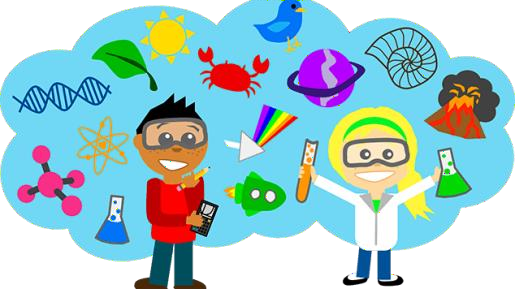 - естественно- математического отделения  -  Тикунову Л.Б.; - гуманитарного отделения       -  Дуйшекееву А.Т.; -  отделения  младших школьников -   Ганюшкина И.Д.Как попасть в научное общество?В НОО принимают всех желающих заниматься научно-исследовательской, проектной и творческой деятельностью! Нужно только выбрать интересующую вас область знаний, обратиться к руководителю НОО и прийти на ближайшее заседание или занятие общества.Зачем школьнику нужно заниматься наукой? Мы спросили юных исследователей школы «Ак Бата»: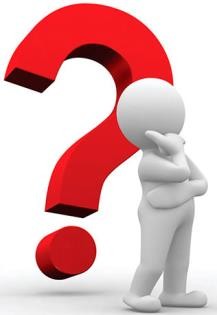 это интересно и увлекательно!развивает мозг, навыки познания, навыки решения сложных задач, навыки произнесения публичной речиполучение дополнительных знаний в разных областяхвозможность узнать много интересного и рассказать другим, ответить на очень интересные и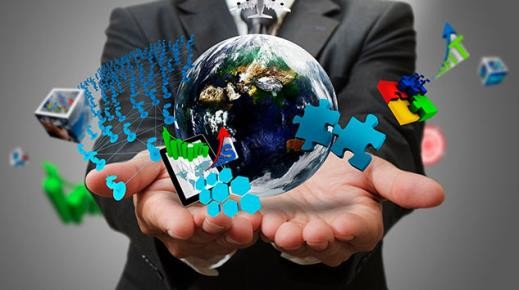 сложные вопросыпомогает учиться лучшеповышает самооценкудает дополнительные возможности для поступления в высшие учебные заведенияэто возможность узнать что-то новое, проявить себя!свободный выбор любой интересующей темы исследованиявозможность самостоятельно проводить опыты, совершать открытия, более глубоко исследовать интересующие области, что не всегда возможно в рамках школьной программыпозволяет получить опыт в публичной защите работыинтересный процесс подготовки работы и изучения темырасширение кругозора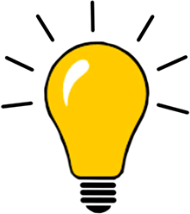 это возможность побеждать!Материалы о деятельности научных обществ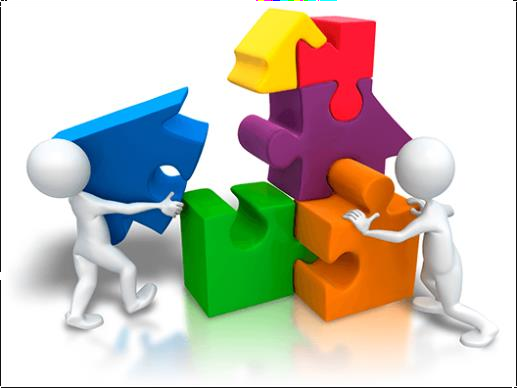 Наши успехи за 2021-22 ггШкольная научно-практическая конференция 2022Научно-исследовательская деятельность– необходимое условие для развития одаренности школьникаНаучноеобщество:отделенияРуководительВремяМестоЕстественно- математическоеТикунову Лариса БорисовнаПн. 15.3018 каб.Гуманитарное      Дуйшекеева Айнура ТаштанбековнаВт. 15.3019  каб.Младшие школьникиГанюшкина Ирина ДмитриевнаСр. 14.00 03 каб.